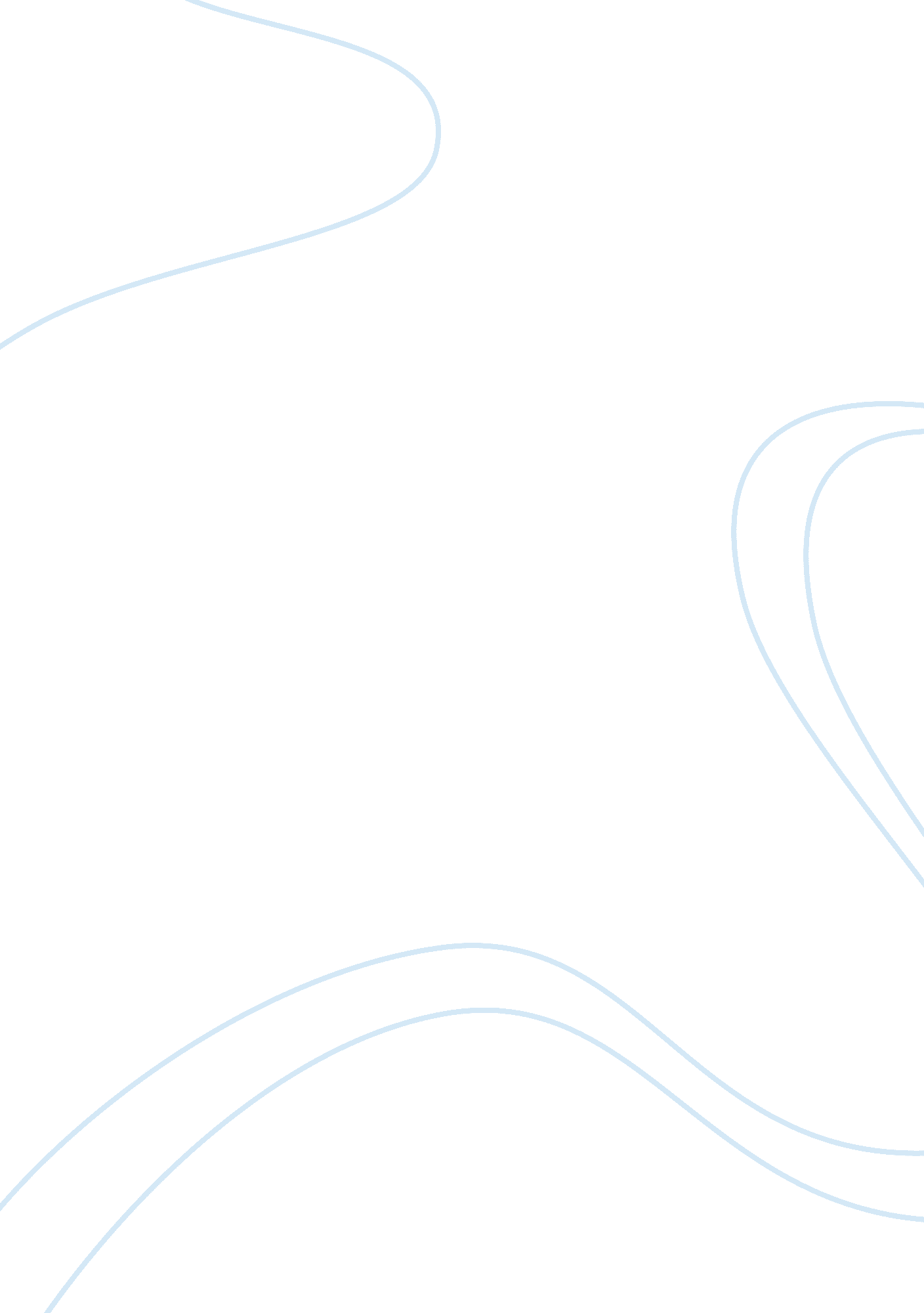 X teamsBusiness, Management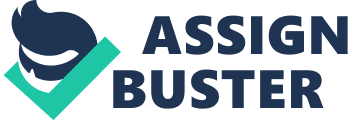 X TEAMS Preparedness refers to a of concrete readiness in case of occurrence of anything. In such a situation, an organizationcomplies with all preventive measures should there be a disastrous event resulting to loss of life, damage to properties, or injury to its personnel. The firm can therefore provide rehabilitative, relief, and rescue services emanating from such an event. The organization also remains at a point of sustaining its critical operations despite the sudden surge in its daily undergoing. 
To enhance the firm cope with those needs, clearly stipulated measures need inclusion. The measures will ensure the operations remains intact should the unexpected happen. They provide clear guideline to follow in such situation. The X Team Model provides a dynamic exclusive criterion that enhances success of firms operations amidst difficult periods. 
Solid, reliable relations within the firm and outside with the public’s creates trust within the organizational vicinity. Appealing public relations with other firms creates an environment that favours growth. Unity within the organizational personnel encourages sharing of ideas hence enhancing creativity resulting to innovation and inventions. It also creates new synergies taking advantages of external opportunities counteracting any probable threats. 
Three phases of exploration, exploitation, and exportation enable firm keep in pace with its competitors. It enhances solving of complex problems using simple innovative ideas. Organizational teams will link up with external environment potentiating production of new goods and services. Leadership distribution enables organization to harness leadership capabilities existing in the firm. This accelerates the innovation and change process. Top leaders liaise with other managers orienting them fully on ways to manage projects, initiatives to monitor and evaluate organizational progress, effective decision-making, and conflict solving skills. 
In conclusion, all these processes provide a well-distributed chain of relationship that encourages growth and invention making development a reality in organization. All stakeholders are involved hence teamwork. This results to organizational preparedness strategies success. 